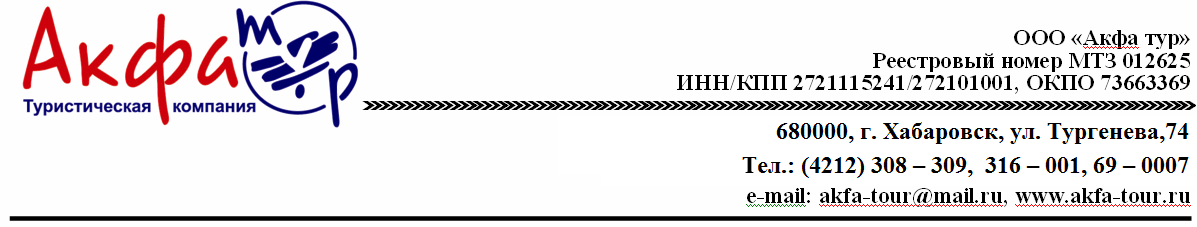 Хабаровск - Токио - Хабаровск с авиаблоком июнь - октябрь  2019г     рейс S7 567 Хабаровск-Токио  12:00 / 13:45рейс S7 568 Токио-Хабаровск 14:45 / 18:45* За доп. плату возможна замена отеля на 3,4,5 **В стоимость включено:-авиаперелет, наш авиаблок мест,  Хабаровск-Токио-Хабаровск с багажом 23 кг +ручная кладь10кг, стоимость 23 650 руб/чел.-трансфер   аэропорт -  отель - аэропорт, водитель встречает с табличкой -размещение в отеле Токио  -завтраки в отеле        Отель  Кол-во
 дней   Даты вылета2-х местное размещениеОдноместное размещениеРебенок 
(без места)


 Toyoko Inn Tokyo  

 3дн \ 2н
30.06 - 02.07
07.07 - 09.07   36 200 руб
42 900 руб25 500 руб


 Toyoko Inn Tokyo  

 3дн \ 2н
30.06 - 02.07
07.07 - 09.07   36 200 руб
42 900 руб25 500 руб


 Toyoko Inn Tokyo  

 3дн \ 2н
30.06 - 02.07
07.07 - 09.07   36 200 руб
42 900 руб25 500 руб


 Toyoko Inn Tokyo  

 3дн \ 2н
21.07 - 23.07
28.07 - 30.07
08.09 - 10.09
15.09 - 17.09
22.09 - 24.09
29.09 - 01.10
06.10 - 08.10
13.10 - 15.10
20.10 - 22.10
43 500 руб50 300 руб34 900 руб


 Toyoko Inn Tokyo   6дн \ 5н
11.06 - 16.06
18.06 - 23.06
02.07 - 07.0749 200 руб66 000 руб25 500 руб


 Toyoko Inn Tokyo   6дн \ 5н
11.06 - 16.06
18.06 - 23.06
02.07 - 07.0749 200 руб66 000 руб25 500 руб


 Toyoko Inn Tokyo   6дн \ 5н
11.06 - 16.06
18.06 - 23.06
02.07 - 07.0749 200 руб66 000 руб25 500 руб


 Toyoko Inn Tokyo   6дн \ 5н
23.07 - 28.07
30.07 - 04.08
03.09 - 08.09
10.09 - 15.09
17.09 - 22.09
24.09 - 29.09
01.10 - 06.10
08.10 - 13.10
15.10 - 20.10
22.10 - 27.1056 600 руб73 300 руб34 900 руб


 Toyoko Inn Tokyo   6дн \ 5н
27.08 - 01.0962 600 руб79 500 руб40 900 руб


 Toyoko Inn Tokyo  

 8дн \ 7н 
16.06 - 23.06
23.06 - 30.06
30.06 - 07.0757 800 руб81 300 руб25 500 руб


 Toyoko Inn Tokyo  

 8дн \ 7н 
21.07 - 28.07
23.07 - 30.07
03.09 - 10.09
08.09 - 15.09
10.09 - 17.09
15.09 - 22.09
17.09 - 24.09
22.09 - 29.09
24.09 - 01.10
29.09 - 06.10
06.10 - 13.10
08.10 - 15.10
13.10 - 20.10
15.10 - 22.10
20.10 - 27.1065 200 руб88 700 руб34 900 руб


 Toyoko Inn Tokyo  

 8дн \ 7н 
28.07 - 04.08
11.08 - 18.08
13.08 - 20.08
27.08 - 03.09

71 300 руб
94 800 руб

40 900 руб


 Toyoko Inn Tokyo  

 8дн \ 7н 
28.07 - 04.08
11.08 - 18.08
13.08 - 20.08
27.08 - 03.09

71 300 руб
94 800 руб

40 900 руб


 Toyoko Inn Tokyo  

 8дн \ 7н 
28.07 - 04.08
11.08 - 18.08
13.08 - 20.08
27.08 - 03.09

71 300 руб
94 800 руб

40 900 руб


 Toyoko Inn Tokyo  

 8дн \ 7н 
28.07 - 04.08
11.08 - 18.08
13.08 - 20.08
27.08 - 03.09

71 300 руб
94 800 руб

40 900 руб